Fakülte Fakülte Eğitim FakültesiEğitim FakültesiEğitim FakültesiEğitim FakültesiEğitim FakültesiLisans Programı Lisans Programı İngilizce Öğretmenliğiİngilizce Öğretmenliğiİngilizce Öğretmenliğiİngilizce Öğretmenliğiİngilizce ÖğretmenliğiSınıfSınıf1. Sınıf1. Sınıf1. Sınıf1. Sınıf1. SınıfAkademik Yıl / DönemAkademik Yıl / Dönem2021/2022- Bahar2021/2022- Bahar2021/2022- Bahar2021/2022- Bahar2021/2022- BaharSaatPazartesiPazartesiSalıÇarşambaPerşembeCuma08:30 – 09:20ATA102  Atatürk İlkeleri ve İnkılap Tarihi 2 (Online)Öğr. Gör. Dr. Özgür TİLBEATA102  Atatürk İlkeleri ve İnkılap Tarihi 2 (Online)Öğr. Gör. Dr. Özgür TİLBE09:30 – 10:20ATA102  Atatürk İlkeleri ve İnkılap Tarihi 2 (Online)Öğr. Gör. Dr. Özgür TİLBEATA102  Atatürk İlkeleri ve İnkılap Tarihi 2 (Online)Öğr. Gör. Dr. Özgür TİLBEEMB-002 Eğitim FelsefesiDr. Öğr. Üyesi Mustafa Yıldırım(232)ELT-109
(Online)İngilizce’nin YapısıDr. Öğr. Üyesi Fatma GümüşokYDİ-102 Yabancı Dil 2 (Almanca)Öğr. Gör. Dr. Ayşe ADIYAMAN(212)10:30 – 11:20ELT-106 Yazma Becerileri II(Online)Öğr. Gör. Dr. Belkıs Zeynep ÖzışıkELT-106 Yazma Becerileri II(Online)Öğr. Gör. Dr. Belkıs Zeynep ÖzışıkEMB-002 Eğitim FelsefesiDr. Öğr. Üyesi Mustafa Yıldırım(232)ELT-109
(Online)İngilizce’nin YapısıDr. Öğr. Üyesi Fatma GümüşokYDİ-102 Yabancı Dil 2 (Almanca)Öğr. Gör. Dr. Ayşe ADIYAMAN(212)11:30 – 12:20ELT-106 Yazma Becerileri II(Online)Öğr. Gör. Dr. Belkıs Zeynep ÖzışıkELT-106 Yazma Becerileri II(Online)Öğr. Gör. Dr. Belkıs Zeynep Özışık12:30 – 13:20TDİ-102 Türk Dili 2Öğr. Gör. Hamza ŞEKERDerslik 23213:30 – 14:20TDİ-102 Türk Dili 2Öğr. Gör. Hamza ŞEKERDerslik 232ELT-105 Okuma Becerileri IIDoç. Dr. A. Gökhan Biçer(Online)14:30 – 15:20ELT 107 Dinleme ve Sesletim II(Online)Dr. Öğr. Üyesi Erdi ŞimşekTDİ-102 Türk Dili 2Öğr. Gör. Hamza ŞEKERDerslik 232ELT-105 Okuma Becerileri IIDoç. Dr. A. Gökhan Biçer(Online)15:30 - 16:20EMB-004 Eğitim PsikolojisiDr. Öğr. Üyesi İ. Çağatay ULUS(232)EMB-004 Eğitim PsikolojisiDr. Öğr. Üyesi İ. Çağatay ULUS(232)ELT 107 Dinleme ve Sesletim II(Online)Dr. Öğr. Üyesi Erdi ŞimşekELT-108 Sözlü İletişim Becerileri II	Lina Rahmani (Fulbright)(232)16:30 - 17:20EMB-004 Eğitim PsikolojisiDr. Öğr. Üyesi İ. Çağatay ULUS(232)EMB-004 Eğitim PsikolojisiDr. Öğr. Üyesi İ. Çağatay ULUS(232)ELT-108 Sözlü İletişim Becerileri II	Lina Rahmani (Fulbright)(232)Fakülte Fakülte Eğitim FakültesiEğitim FakültesiEğitim FakültesiEğitim FakültesiEğitim FakültesiLisans Programı Lisans Programı İngilizce Öğretmenliğiİngilizce Öğretmenliğiİngilizce Öğretmenliğiİngilizce Öğretmenliğiİngilizce ÖğretmenliğiSınıfSınıf2. Sınıf2. Sınıf2. Sınıf2. Sınıf2. SınıfAkademik Yıl / DönemAkademik Yıl / Dönem2021/2022- Bahar2021/2022- Bahar2021/2022- Bahar2021/2022- Bahar2021/2022- BaharSaatPazartesiPazartesiSalıÇarşambaPerşembeCuma08:30 – 09:2009:30 – 10:2010:30 – 11:20ELT-205 İngilizce Öğretim ProgramlarıDr. Öğr. Üyesi Fatma Gümüşok(232)ELT-205 İngilizce Öğretim ProgramlarıDr. Öğr. Üyesi Fatma Gümüşok(232)ELT-208 Dil Edinimi 	Doç. Dr. Duygu Özge (Odtü)(Online)EMB-007 Türk Eğitim TarihiDoç. Dr. Melek SARI GÜVEN  (232)IAS-007 İngilizce Öğretiminde Yeni YaklaşımlarÖğr. Gör. Dr. Belkıs Zeynep Özışık (232)11:30 – 12:20ELT-205 İngilizce Öğretim ProgramlarıDr. Öğr. Üyesi Fatma Gümüşok(232)ELT-205 İngilizce Öğretim ProgramlarıDr. Öğr. Üyesi Fatma Gümüşok(232)ELT-208 Dil Edinimi 	Doç. Dr. Duygu Özge (Odtü)(Online)EMB-007 Türk Eğitim TarihiDoç. Dr. Melek SARI GÜVEN (232)IAS-007 İngilizce Öğretiminde Yeni YaklaşımlarÖğr. Gör. Dr. Belkıs Zeynep Özışık (232)12:30 – 13:20ELT-206 İngiliz Edebiyatı IIDoç. Dr. Gökhan BİÇER (225)13:30 – 14:20MBS-011 Eleştirel ve Analitik DüşünmeÖğr. Gör. Dr. Belkıs Zeynep Özışık (Online)MBS-011 Eleştirel ve Analitik DüşünmeÖğr. Gör. Dr. Belkıs Zeynep Özışık (Online)EMB-005 Eğitimde Araştırma Yöntemleri 	Dr. Öğr. Üyesi Beyza Aksu DünyaDerslik 232ELT-206 İngiliz Edebiyatı IIDoç. Dr. Gökhan BİÇER (225)14:30 – 15:20MBS-011 Eleştirel ve Analitik DüşünmeÖğr. Gör. Dr. Belkıs Zeynep Özışık (Online)MBS-011 Eleştirel ve Analitik DüşünmeÖğr. Gör. Dr. Belkıs Zeynep Özışık (Online)EMB-005 Eğitimde Araştırma Yöntemleri 	Dr. Öğr. Üyesi Beyza Aksu DünyaDerslik 23215:30 - 16:20GKS-010  Kültür ve Dil Dr. Öğr. Üyesi Fatma Gümüşok (232)ELT-207 Dilbilimi II Dr. Öğr. Üyesi Kadri Kuram(225)16:30 - 17:20GKS-010 Kültür ve Dil Dr. Öğr. Üyesi Fatma Gümüşok (232)ELT-207 Dilbilimi II Dr. Öğr. Üyesi Kadri Kuram(225)Fakülte Fakülte Eğitim FakültesiEğitim FakültesiEğitim FakültesiEğitim FakültesiEğitim FakültesiLisans Programı Lisans Programı İngilizce Öğretmenliğiİngilizce Öğretmenliğiİngilizce Öğretmenliğiİngilizce Öğretmenliğiİngilizce ÖğretmenliğiSınıfSınıf3. Sınıf3. Sınıf3. Sınıf3. Sınıf3. SınıfAkademik Yıl / DönemAkademik Yıl / Dönem2021/2022- Bahar2021/2022- Bahar2021/2022- Bahar2021/2022- Bahar2021/2022- BaharSaatPazartesiPazartesiSalıÇarşambaPerşembeCuma09:30 – 10:20ELT-306 Dil ve Edebiyat Öğretimi IIDoç. Dr. A. Gökhan BİÇER (225)10:30 – 11:20ELT-305 İngilizce Dil Becerilerinin Öğretimi IIDr. Öğr. Üyesi Fatma Gümüşok (225)EMB-009 Türk Eğitim Sistemi ve Okul Yönetimi Doç. Dr. Hüseyin Kaygın (225)ELT-306 Dil ve Edebiyat Öğretimi IIDoç. Dr. A. Gökhan BİÇER (225)11:30 – 12:20IAS-008 İngilizce Sözcük Bilgisi ÖğretimiDr. Öğr. Üyesi Erdi Şimşek (225)IAS-008 İngilizce Sözcük Bilgisi ÖğretimiDr. Öğr. Üyesi Erdi Şimşek (225)ELT-305 İngilizce Dil Becerilerinin Öğretimi IIDr. Öğr. Üyesi Fatma Gümüşok (225)EMB-009 Türk Eğitim Sistemi ve Okul Yönetimi Doç. Dr. Hüseyin Kaygın (225)12:30 – 13:20IAS-008 İngilizce Sözcük Bilgisi ÖğretimiDr. Öğr. Üyesi Erdi Şimşek (225)IAS-008 İngilizce Sözcük Bilgisi ÖğretimiDr. Öğr. Üyesi Erdi Şimşek (225)ELT-305 İngilizce Dil Becerilerinin Öğretimi IIDr. Öğr. Üyesi Fatma Gümüşok ((225)ELT-304 Çocuklara Yabancı Dil Öğretimi II Öğr. Gör. Dr. Belkıs Zeynep Özışık (225)13:30 – 14:20BÖLÜM DIŞI SEÇMELİAlmancaÖğr. Gör. Dr. Ayşe AdıyamanELT-304 Çocuklara Yabancı Dil Öğretimi II Öğr. Gör. Dr. Belkıs Zeynep Özışık (225)14:30 – 15:20MBS-016 Mikro ÖğretimDr. Öğr. Üyesi Fatma Gümüşok (225)MBS-016 Mikro ÖğretimDr. Öğr. Üyesi Fatma Gümüşok (225)BÖLÜM DIŞI SEÇMELİAlmancaÖğr. Gör. Dr. Ayşe AdıyamanEMB-010 Eğitimde Ölçme ve Değerlendirme 	Dr. Öğr. Üyesi Beyza Aksu Dünya (225)ELT-304 Çocuklara Yabancı Dil Öğretimi II Öğr. Gör. Dr. Belkıs Zeynep Özışık 225)15:30 - 16:20MBS-016 Mikro ÖğretimDr. Öğr. Üyesi Fatma Gümüşok(225)MBS-016 Mikro ÖğretimDr. Öğr. Üyesi Fatma Gümüşok(225)BÖLÜM DIŞI SEÇMELİİmgeler ve Kelimeler IIÖğr. Gör. Gamze AR(232)EMB-010 Eğitimde Ölçme ve Değerlendirme Dr. Öğr. Üyesi Beyza Aksu Dünya (225)BÖLÜM DIŞI SEÇMELİBilgisayar Destekli Ölçme ve Değerlendirme(Online)Dr. Öğretim Üyesi Beyza Aksu Dünya16:30 - 17:20BÖLÜM DIŞI SEÇMELİİmgeler ve Kelimeler IIÖğr. Gör. Gamze AR(232)BÖLÜM DIŞI SEÇMELİBilgisayar Destekli Ölçme ve Değerlendirme(Online)Dr. Öğretim Üyesi Beyza Aksu Dünya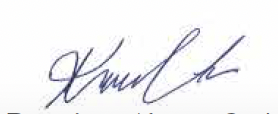 Arş. Gör. Kenan ÇetinDüzenleyen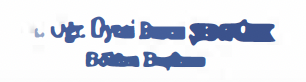                                     Dr. Öğretim Üyesi Burcu Şentürk                         Anabilim Dalı Başkanı